§1905.  AppealIf a person sustaining damages by the taking by the jail authority under section 1903 does not agree with the jail authority upon the sum to be paid, either party, upon petition to the superior court of the county in which the property is located, may have the damages assessed by the superior court.  The procedure and all subsequent proceedings and right of appeal must be under the same restrictions, conditions and limitations as are or may be by law prescribed in the case of damages by the laying out of highways by the commissioners, except that title to the lands, real estate, easements or interests in lands, real estate or easements and other property and rights to be taken may not vest in the jail authority until payment to the owner of the amount awarded for the taking or, if the payment is refused upon tender, until tender is made to the owner. The amount awarded must be escrowed at interest for the benefit of the owner, pending final determination of the amount to which the owner is entitled.  [PL 2003, c. 228, §1 (NEW).]SECTION HISTORYPL 2003, c. 228, §1 (NEW). The State of Maine claims a copyright in its codified statutes. If you intend to republish this material, we require that you include the following disclaimer in your publication:All copyrights and other rights to statutory text are reserved by the State of Maine. The text included in this publication reflects changes made through the First Regular and First Special Session of the 131st Maine Legislature and is current through November 1. 2023
                    . The text is subject to change without notice. It is a version that has not been officially certified by the Secretary of State. Refer to the Maine Revised Statutes Annotated and supplements for certified text.
                The Office of the Revisor of Statutes also requests that you send us one copy of any statutory publication you may produce. Our goal is not to restrict publishing activity, but to keep track of who is publishing what, to identify any needless duplication and to preserve the State's copyright rights.PLEASE NOTE: The Revisor's Office cannot perform research for or provide legal advice or interpretation of Maine law to the public. If you need legal assistance, please contact a qualified attorney.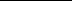 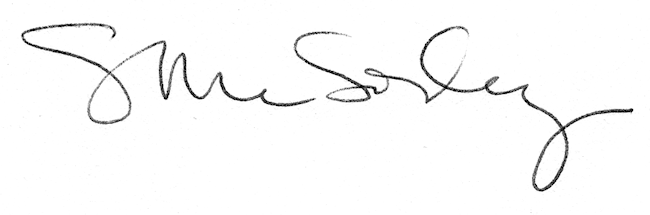 